В соответствии с постановлениями Правительства Российской Федерации от 02.11.2000 №841 «Об утверждении Положения об организации обучения населения в области гражданской обороны», от 04.09.2003 №547 «О подготовке населения в области защиты от чрезвычайных ситуаций природного и техногенного характера» и в целях подготовки населения городского поселения Углич, не занятого в сфере производства и обслуживания (далее – неработающее население), в области гражданской обороны и защиты от чрезвычайных ситуаций Администрация городского поселения УгличПОСТАНОВЛЯЕТ:1.	Утвердить Положение об учебно-консультационном пункте  для подготовки неработающего населения городского поселения Углич в области гражданской обороны  и защиты от чрезвычайных ситуаций природного и техногенного характера (далее - УКП) (приложение 1).2.	Утвердить реестр УКП для подготовки неработающего населения, создаваемых на территории городского поселения Углич (приложение 2).3. МУ Управление финансов Администрации городского поселения Углич (Шумакова С.А.) обеспечить финансирование создания, оборудования и оснащения УКП, их деятельности по подготовке неработающего населения в пределах утвержденных бюджетных ассигнований.4. Общее методическое руководство деятельностью УКП возложить на отдел гражданской обороны и чрезвычайных ситуаций Администрации городского поселения Углич (Горбунова Л.Г.).5. Контроль исполнения настоящего постановления оставляю за собой.6. Опубликовать настоящее постановление в газете «Угличская газета» и разместить на официальном сайте Администрации городского поселения Углич.7. Настоящее постановление вступает в силу с момента опубликования.Глава городского поселения Углич	С.В. СтавицкаяПриложение 1к постановлению Администрациигородского поселения Угличот 07.06.2018 № 207Положение об учебно-консультационном пункте для подготовки неработающего населения городского поселения Углич в области гражданской обороны  и защиты от чрезвычайных ситуаций природного и техногенногоI. Общие положения1.	Порядок подготовки неработающего населения в области гражданской обороны и защиты от ЧС определяется постановлениями Правительства Российской Федерации от 04.09.2003 №547 «О подготовке населения в области защиты от чрезвычайных ситуаций природного и техногенного характера», от 02.11.2000 №841 «Об организации обучения населения в области ГО», организационно-методическими указаниями ГУ МЧС России по Ярославской области по подготовке населения в области гражданской обороны, защиты от чрезвычайных ситуаций, обеспечения пожарной безопасности и безопасности людей на водных объектах (издание ).2.	Оборудование и оснащение учебно-консультационных пунктов для обучения неработающего населения в области гражданской обороны и защиты от чрезвычайных ситуаций природного и техногенного характера (далее – УКП) осуществляется согласно методическим рекомендациям разработанными Главным управлением МЧС России по Ярославской области (издание ).II. Основные цели и задачи функционирования УКП2.1.	Основная цель УКП – в максимальной степени привлечь к учебе неработающее население, добиться, чтобы каждый гражданин мог грамотно действовать в любых чрезвычайных ситуациях как мирного, так и военного времени.2.2.	Основными задачами УКП являются:-	организация обучения неработающего населения по программам, утвержденным МЧС России;-	обучение граждан способам защиты от современных средств поражения;-	выработка практических навыков действий в условиях чрезвычайных ситуаций мирного и военного времени и уверенности в надежности средств и способов защиты от ЧС любого характера;-	повышение уровня морально-психологического состояния населения в условиях угрозы и возникновения чрезвычайных ситуаций, а также при ликвидации их последствий, помочь правильно оценить складывающуюся обстановку для принятия разумных и адекватных действий;-	научить население правилам защиты детей и обеспечения их безопасности при выполнении мероприятий ГО;-	пропаганда важности и необходимости всех мероприятий ГОЧС в современных условиях;-	защита населения от террористических и диверсионных актов.III. Формы обучения населения в УКП3.1.	Подготовка неработающего населения осуществляется путем периодического проведения бесед, лекций, просмотров кино- и видеофильмов.3.2.	Важной формой обучения этой категории населения является изучение пособий, памяток, буклетов, прослушивание радиопередач и просмотр телепрограмм по вопросам защиты от ЧС. 3.3.	Неработающее население также может привлекаться к участию в учениях и тренировках по месту жительства, на которых главное внимание обращается на обработку практических действий в ЧС.3.4.	К проведению занятий с неработающим населением по медицинским темам привлекаются медицинские работники, имеющие необходимую подготовку.IV. Структура и руководство УКП4.1.	Непосредственное руководство деятельностью УКП осуществляет его начальник.4.2.	Общее руководство по обучению населения в УКП осуществляют специалисты отдела гражданской обороны и чрезвычайных ситуаций Администрации городского поселения Углич .V. Методика работы5.1.	Работа УКП строится по двум направлениям. Первое – обучение по 14 часовой на учебный период. Второе – ведется консультативная работа.5.2.	Обучение неработающего населения проводится с учетом возраста, состояния здоровья и уровня подготовки обучаемых в области гражданской защите и защиты  от чрезвычайных ситуаций.5.3.	Длительность и время проведения занятий составляют 1 академический час. Руководитель ведет журнал учета посещаемости занятий, разрабатывает конспекты занятий к программе обучения.5.4.	Занятия проводятся в формате:-	лекции;-	беседы, уроки в форме вопросов и ответов;-	просмотр учебных видеозаписей и фильмов;-	самостоятельное изучение учебно-методических пособий и памяток.VI. Документация начальника УКПНачальник УКП должен иметь следующую документацию:-	копию настоящего постановления;-	постановление Администрации городского поселения Углич о создании УКП и об организации его работы; -	рекомендуемая тематика обучения неработающего населения на учебный год;-	распорядок работы УКП;-	журнал учета проведенных учебных мероприятий с фамилиями присутствующих на них;-	функциональные обязанности руководителя УКП (приложение).VII. Оборудование и оснащение помещения УКП7.1.	УКП оборудуется и оснащается для проведения учебных мероприятий с неработающим населением в необходимом  количестве учебной литературой, пособиями, теле- и видеотехникой, учебными кинофильмами, средствами индивидуальной защиты, уголками гражданской обороны и защиты от чрезвычайных ситуаций 7.2.	На стендах размещаются сведения:-	о действиях населения по сигналам ГО и при проведении эвакуационных мероприятий;-	рекомендации по изготовлению простейших средств защиты органов дыхания и кожи, повышения защитных свойств жилых и других помещений;-	о способах защиты продуктов питания, воды от радиоактивной пыли, отравляющих и аварийно-химических опасных веществах;-	о действиях при возникновении пожаров и других стихийных бедствий, аварий и катастроф (характерных для данной местности);-	о приемах оказания первой медицинской помощи пострадавшим, самопомощи; -	о порядке выполнения мероприятий по защите детей.Приложение 2к постановлению Администрациигородского поселения Угличот 07.06.2018 № 207Реестручебно-консультационных пунктовдля подготовки неработающего населения городского поселения Углич 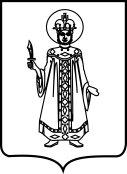 ПОСТАНОВЛЕНИЕАДМИНИСТРАЦИИ ГОРОДСКОГО ПОСЕЛЕНИЯ УГЛИЧ ЯРОСЛАВСКОЙ ОБЛАСТИПОСТАНОВЛЕНИЕАДМИНИСТРАЦИИ ГОРОДСКОГО ПОСЕЛЕНИЯ УГЛИЧ ЯРОСЛАВСКОЙ ОБЛАСТИПОСТАНОВЛЕНИЕАДМИНИСТРАЦИИ ГОРОДСКОГО ПОСЕЛЕНИЯ УГЛИЧ ЯРОСЛАВСКОЙ ОБЛАСТИПОСТАНОВЛЕНИЕАДМИНИСТРАЦИИ ГОРОДСКОГО ПОСЕЛЕНИЯ УГЛИЧ ЯРОСЛАВСКОЙ ОБЛАСТИПОСТАНОВЛЕНИЕАДМИНИСТРАЦИИ ГОРОДСКОГО ПОСЕЛЕНИЯ УГЛИЧ ЯРОСЛАВСКОЙ ОБЛАСТИот07.06.2018№207О создании учебно-консультационных пунктов по подготовке неработающего населения городского поселения Углич в области гражданской обороны и защиты от чрезвычайных ситуаций природного и техногенного характераО создании учебно-консультационных пунктов по подготовке неработающего населения городского поселения Углич в области гражданской обороны и защиты от чрезвычайных ситуаций природного и техногенного характераО создании учебно-консультационных пунктов по подготовке неработающего населения городского поселения Углич в области гражданской обороны и защиты от чрезвычайных ситуаций природного и техногенного характераО создании учебно-консультационных пунктов по подготовке неработающего населения городского поселения Углич в области гражданской обороны и защиты от чрезвычайных ситуаций природного и техногенного характера№ п/пОрганизация - учредитель,адрес расположения УКПНПА о создании учебно-консультационного пунктаФИО начальника УКПТелефон, факс1.Центральная библиотека им. И.З. Сурикова,г. Углич, ул. Ленина, д.4постановление Администрации городского поселения Углич от 05.06.2018 №200Левкина Зинаида Яковлевна(48532)2-02-382.Филиал МБУК «Централизованная библиотечная система Угличского муниципального района» библиотека им. Н.Н. Старостина;г. Углич, ул. Победы, д.5постановление Администрации городского поселения Углич от 05.06.2018 №200Чернышева Елена Николаевна(48532)5-16-803Филиал МБУК «Централизованная библиотечная система Угличского муниципального района»,г. Углич, мкрн Солнечный, д.3постановление Администрации городского поселения Углич от 05.06.2018 №200Виноградова Татьяна Анатольевна(48532)2-06-89